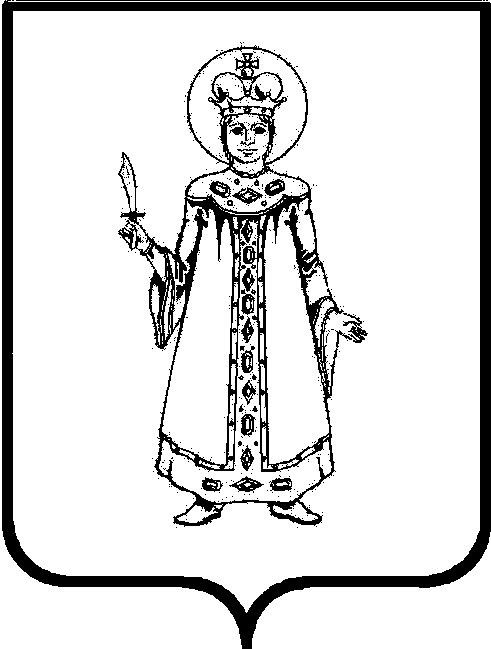 П О С Т А Н О В Л Е Н И ЕАДМИНИСТРАЦИИ СЛОБОДСКОГО СЕЛЬСКОГО ПОСЕЛЕНИЯ УГЛИЧСКОГО МУНИЦИПАЛЬНОГО РАЙОНАот  25.01.2017   № 6Об утверждении Административного регламента предоставления муниципальной услуги «Выдача выписки из похозяйственной книги»
	В соответствии с федеральными законами от 06.10.2003 № 131-ФЗ «Об общих принципах организации местного самоуправления в Российской Федерации», от 27.07.2010 года № 210-ФЗ «Об организации предоставления государственных и муниципальных услуг», постановлением Правительства Российской Федерации от 16.05.2011 № 373 «О разработке и утверждении административных регламентов исполнения государственных функций и административных регламентов оказания государственных услуг», постановлениями Администрации Слободского сельского поселения от 14.03.2012  № 14 «О порядках разработки и утверждения административных регламентов предоставления муниципальных услуг и исполнения муниципальных функций», от 20.08.2015 № 86 «Об утверждении Реестра муниципальных услуг, предоставляемых Администрацией Слободского сельского поселения», Уставом Слободского сельского поселенияАДМИНИСТРАЦИЯ ПОСЕЛЕНИЯ ПОСТАНОВЛЯЕТ:1. Утвердить Административный регламент муниципальной услуги «Выдача выписки из похозяйственной книги» (Прилагается).2. Опубликовать настоящее постановление в «Информационном вестнике Слободского сельского поселения» и разместить на официальном сайте Администрации Угличского муниципального района, а также на сайте Администрации Слободского сельского поселения.3. Признать утратившими силу:3.1 постановление Администрации Слободского сельского поселения от 27.06.2012 № 42 «Об утверждении Административного регламента предоставления муниципальной услуги «Выдача выписки из похозяйственной книги, справок и иных документов в сфере жилищно-коммунального хозяйства, выдача которых относится к полномочиям соответствующего учреждения»;3.2 постановление Администрации Слободского сельского поселения от 06.11.2013 № 65 «О внесении изменений в постановление Администрации Слободского сельского поселения от 27.06.2012 г. № 42 «Об утверждении Административного регламента предоставления муниципальной услуги «Выдача выписки из похозяйственной книги, справок и иных документов в сфере жилищно-коммунального хозяйства, выдача которых относится к полномочиям соответствующего учреждения»;3.3. постановление Администрации Слободского сельского поселения от 25.07.2016 № 113 «О внесении изменений в постановление Администрации Слободского сельского поселения от 27.06.2012 № 42 «Об утверждении Административного регламента  предоставления муниципальной услуги «Выдача выписки из похозяйственной книги, справок и иных документов в сфере жилищно-коммунального хозяйства, выдача которых относится к полномочиям соответствующего учреждения».4. Контроль за исполнением настоящего постановления возложить на заместителя Главы Аракчееву Марину Анатольевну.5. Постановление вступает в силу с момента официального опубликования.Глава поселения                                           Н.П. СмирноваУтвержден постановлением Администрации Слободского сельского поселенияот  25.01.2017  № 6АДМИНИСТРАТИВНЫЙ РЕГЛАМЕНТпредоставления муниципальной услуги«Выдача выписки из похозяйственной книги»Общие положения1.1. Предмет регулирования регламентаАдминистративный регламент по предоставлению Администрацией Слободского сельского поселения  муниципальной услуги «Выдача выписки из похозяйственной книги»  разработан в целях повышения качества исполнения муниципальной услуги, определяет сроки и последовательность действий при предоставлении муниципальной услуги. 1.2. Круг заявителейПолучателями муниципальной услуги являются граждане Российской Федерации, осуществляющие ведение личного подсобного хозяйства и крестьянского (фермерского) хозяйства на территории Слободского сельского поселения Угличского  муниципального района, а также их представители, действующие на основании доверенности (далее – заявители).1.3. Требования к порядку информирования о предоставлении муниципальной услуги Телефон для справок: (48532) 5-00-82.Юридический адрес: 152610, Ярославская область, Угличский район, с.Чурьяково, д.86.Почтовый адрес: 152610, Ярославская область, город Углич, м-н Мирный, д. 14.Официальный сайт Угличского муниципального района в сети Интернет:  www.uglich.ruАдрес электронной почты: sloboda-sp@mail.ru.Печатные издания: «Информационный вестник Слободского сельского поселения».Заявитель может обратиться в Администрацию с заявлением:- лично по вышеуказанному адресу в рабочее время в соответствии с графиком работы Администрации:понедельник - четверг: 8.00 - 17.00 (обед - 12.00 – 13.00);пятница: 8.00 - 16.00 (обед - 12.00 – 13.00).- по почте, направив обращение по вышеуказанному адресу;- направив заявление по информационным системам общего пользования (адрес электронной почты указан выше);- посредством факсимильной связи: (48532) 5-00-82.	Информация, предусмотренная настоящим регламентом, размещается на стендах в месте предоставления услуги, на сайте Администрации Угличского муниципального района в сети Интернет. Дополнительная консультация предоставляется специалистом Администрации поселения.Информирование заинтересованных лиц по процедуре предоставления муниципальной услуги производится в устной и письменной форме. Устные консультации предоставляются на личном приеме или  посредством телефонной связи.     При ответах на телефонные звонки и устные обращения специалист  дает полный, точный  и понятный ответ на поставленные вопросы.Время ожидания  в очереди не должно превышать 15 минут.При консультировании по телефону  специалист Администрации поселения должен назвать свою фамилию, имя, отчество, должность, а затем в вежливой форме дать ответ на поставленные вопросы.При ответах на телефонные звонки  работники Администрации подробно, в вежливой, корректной форме информируют обратившихся по интересующим их вопросам.Если обращение гражданина содержит иные вопросы, чем перечисленные выше, специалист, ответственный за работу с обращениями граждан, может сообщить гражданину о том, что вопрос не входит в его компетенцию и  номер телефона работника, у  которого можно получить  консультацию по данному вопросу.II.  Стандарт предоставления муниципальной услуги2.1. Наименование муниципальной услуги: «Выдача выписки из похозяйственной книги».2.2. Наименование органа, предоставляющего муниципальную услугу: Администрация Слободского сельского поселения.		2.3. Результатом предоставления муниципальной услуги является выдача (отказ в выдаче) выписки из похозяйственной книги (по форме Приложение 1, Приложение 2).2.4. Срок предоставления муниципальной услуги Муниципальная услуга предоставляется в течение 3 рабочих дней со дня обращения заявителя (регистрации заявления).2.5. Перечень нормативных правовых актов, регулирующих отношения, возникающие в связи с предоставлением муниципальной услуги:- Конституция Российской Федерации («Российская газета» 25.12.1993        № 237; 21.01.2009, № 7; в «Собрании законодательства РФ», 03.03.2014, № 9, ст. 851; 14.04.2014, № 15, ст. 1691; 04.08.2014, № 31, 4398);- Федеральный закон от 27 июля 2010 года № 210-ФЗ «Об организации предоставления государственных и муниципальных услуг» («Российская газета» от 30.07.2010 № 168);- Федеральный закон от 07 июля 2003 года №112-ФЗ «О личном подсобном хозяйстве» («Российская газета», № 135, 10.07.2003; № 132, 22.06.2011);- Федеральный закон от 27 июля 2006 г. № 152-ФЗ «О персональных данных»;- Приказ Министерства сельского хозяйства Российской Федерации          от 11.10.2010 № 345 «Об утверждении формы и порядка ведения похозяйственных книг органами местного самоуправления поселений и органами местного самоуправления городских округов» («Бюллетень нормативных актов федеральных органов исполнительной власти», № 50, 13.12.2010);- Приказ Федеральной службы государственной регистрации, кадастра и картографии  от 07.03.2012 № П/103 «Об утверждении новой формы выписки из похозяйственной книги о наличии у гражданина права на земельный участок»  («Российская газета», 16.05.2012 № 109);-  настоящий Административный регламент.2.6. Исчерпывающий перечень документов, необходимых в соответствии с нормативными правовыми актами для предоставления муниципальной услуги и услуг, которые являются необходимыми и обязательными  для предоставления муниципальной услуги, подлежащих представлению заявителем, способы их получения заявителем: Для предоставления муниципальной услуги заявителем предоставляются самостоятельно:- заявление;- документ, удостоверяющий личность;- документ, подтверждающий полномочия представителя - нотариально оформленная доверенность (если заявление подаётся не непосредственно гражданином, в интересах которого предоставляется муниципальная услуга).2.7 Исчерпывающий перечень документов, необходимых в соответствии с законодательными или иными нормативными правовыми актами для предоставления государственной или муниципальной услуги с разделением на документы и информацию, которые заявитель должен представить самостоятельно, и документы, которые заявитель вправе представить по собственной инициативе, так как они подлежат представлению в рамках межведомственного информационного взаимодействия:Документы и информация, необходимые для предоставления муниципальной услуги, которые находятся в распоряжении государственных органов, органов государственных внебюджетных фондов, органов местного самоуправления, организаций и запрашиваются уполномоченным органом, в органах (организациях), в распоряжении которых они находятся, если заявитель не представил такие документы и информацию самостоятельно, отсутствуют.2.8. Исчерпывающий перечень оснований для отказа в приёме документов, необходимых для получения муниципальной услуги:Основанием для отказа в приеме документов, необходимых для предоставления муниципальной услуги, является подача заявления не уполномоченным лицом.2.9.	Исчерпывающий перечень оснований для приостановления или отказа в предоставлении муниципальной услуги отсутствует.	2.10. Порядок, размер и основания взимания государственной пошлины или иной платы, взимаемой за предоставление муниципальной услуги.Муниципальная услуга предоставляется на бесплатной основе.2.11. Максимальный срок ожидания в очереди   при подаче заявления о предоставлении муниципальной услуги и при получении результата предоставления услуги.Максимальный срок ожидания в очереди при подаче заявителем заявления о предоставлении муниципальной услуги и при получении результата предоставления муниципальной услуги не должен превышать 15 минут.2.12.  Срок и порядок регистрации  заявления заявителя  о предоставлении государственной услуги и услуги, предоставляемой организацией, участвующей в предоставлении муниципальной услуги.Срок и порядок регистрации  запроса не установлены в связи с неучастием в предоставлении муниципальной услуги  иных организаций. 2.13. Требования к помещениям, в которых предоставляется муниципальная услуга, к местам ожидания и приема заявителей, размещению и оформлению визуальной, текстовой и мультимедийной информации о порядке предоставления муниципальной услуги.Вход в здание оборудован информационной табличкой (вывеской), содержащей информацию о наименовании, местонахождении, режиме работы, а также о телефонных номерах справочной службы.Пути движения к входу в здание (при их наличии), вход в здание, пути движения к местам ожидания, информирования и оказания услуги, равно как и сами места ожидания, информирования и оказания услуги, оборудуются в соответствии с требованиями строительных норм и правил, обеспечивающих доступность для инвалидов и маломобильных групп населения.Все помещения, в которых предоставляется муниципальная услуга, соответствуют санитарно-эпидемиологическим требованиям, правилам пожарной безопасности, нормам охраны труда.Помещения для работы с заявителями оборудуются соответствующими информационными стендами, вывесками, указателями.Места ожидания оборудуются стульями или столами обеспечиваются канцелярскими принадлежностями в количестве, достаточном для оформления документов заявителями.В случае если совокупный максимальный срок ожидания заявителя в очереди при подаче документов, необходимых для предоставления муниципальной услуги, и максимальный срок приема заявления и документов от заявителя превышают 1 час, помещение для предоставления муниципальной услуги обеспечиваются санитарно-гигиеническими  помещениями, оборудованными в соответствии с требованиями строительных норм и правил, обеспечивающих доступность для инвалидов и маломобильных групп населения.2.14. Показатели доступности и качества услуги. - возможность получения услуги всеми способами, предусмотренные законодательством, в том числе через Единый портал и МФЦ; - отсутствие превышения срока предоставления муниципальной услуги установленного пунктом 2.4. раздела 2 регламента; - отсутствие обоснованных жалоб со стороны заявителей;- беспрепятственный доступ к местам предоставления муниципальной услуги для маломобильных групп граждан (входы в помещения оборудуются пандусами, расширенными проходами, позволяющими обеспечить беспрепятственный доступ маломобильных групп граждан, включая инвалидов, использующих кресла-коляски);- оборудование мест для бесплатной парковки автотранспортных средств, в том числе не менее 1 - для транспортных средств инвалидов.2.15. Особенности предоставления муниципальной услуги через Единый портал.Электронная форма заявления заполняется на Едином портале.При подаче заявления в форме электронного документа с использованием Единого портала сканированные копии документов прикрепляются к нему в виде электронных файлов с соблюдением следующих требований:- формат изображений в прикрепляемом файле – JPEG, JPEG 2000 или pdf;- разрешение прикрепляемых сканированных копий не должно быть меньше 300 dpi;- размер всех прикрепляемых файлов не должен превышать 5 мегабайт.При предоставлении муниципальной услуги в электронной форме заявителю предоставляется возможность получать информацию о ходе предоставления муниципальной услуги в личном кабинете Единого портала.Основанием для регистрации заявления, направленного посредством Единого портала (далее – электронный запрос), является его поступление к специалисту уполномоченного органа, ответственного за работу с Единым порталом (далее – специалист по электронному взаимодействию).Специалист по электронному взаимодействию в течение одного рабочего дня рассматривает поступившие документы, распечатывает заявление и представленные электронные копии документов, заверяет документы подписью и печатью, формирует личное дело заявителя и передает его специалисту, ответственному за прием документов.Скан-копия результата предоставления муниципальной услуги, подписанная квалифицированной электронной подписью уполномоченного должностного лица в соответствии с Федеральным законом от 6 апреля 2011 года № 63-ФЗ «Об электронной подписи», направляется заявителю в личный кабинет на Едином портале.При направлении результата предоставления муниципальной услуги в электронной форме в личный кабинет заявителя допускается архивирование файлов в форматы zip, rar.Общий размер файлов, направляемых в личный кабинет заявителя, не должен превышать 5 мегабайт.Получение результата предоставления муниципальной услуги в электронной форме не лишает заявителя права получить указанный результат на бумажном носителе.III. Состав, последовательность и сроки выполнения административных процедур, требования к порядку их выполнения     	3.1. Состав административных процедур:- приём и регистрация заявления;- рассмотрение заявления;- подготовка и направление выписки из похозяйственной книги  заявителю (или отказ в предоставлении услуги).3.2. Порядок осуществления административных процедур в электронной форме:Заявитель вправе направить в электронной форме:- заявление о предоставлении в установленном порядке информации  к сведениям о муниципальной услуге,- заявление о ходе выполнения запроса о предоставлении муниципальной услуги.Специалист, уполномоченный на ведение работы по предоставлению муниципальной услуги, обязан в 3-х дневный срок со дня получения  в электронной форме направить заявителю  ответ по существу.3.3. Блок-схема предоставления муниципальной услуги.Последовательность и сроки выполнения административных процедур представлены в блок-схеме (приложение 3).3.4. Порядок выполнения административных процедур.3.4.1. Приём и регистрация заявления осуществляется специалистами Администрации в день обращения: - в порядке очерёдности; - продолжительность приема граждан не превышает 15 минут. 3.4.2. Рассмотрение заявления осуществляется в момент приёма заявителя.3.4.3. Подготовка и направление письменного ответа заявителю осуществляется в виде выписки из похозяйственной книги,  в виде информационного письма, содержание которых отражает объем запрашиваемой информации в срок, обеспечивающий соблюдение максимальных сроков, указанных в п.2.4. раздела II настоящего Регламента.           Подготовленные выписки передаются лично или почтой в адрес заявителя. Ответ в виде информационного письма на письменное заявление получателя муниципальной услуги оформляется на бланке Администрации с указанием в левом нижнем углу фамилии исполнителя,  а также номера телефона для справок.Ответ получателю муниципальной услуги подписывается в установленном порядке Главой Слободского сельского поселения и направляется получателю муниципальной услуги в соответствии с реквизитами, указанными в письменном заявлении, либо выдается на руки под расписку при предъявлении паспорта или иного удостоверяющего личность документа, доверенным лицам - при предъявлении доверенности, оформленной в установленном порядке. Получатель  выписки  расписывается  в журнале регистрации и выдаче выписок  с указанием даты получения.             Письменные заявления заявителей  с просьбой разъяснить порядок выдачи выписок из похозяйственных книг, включая обращения, поступившие по электронной почте, рассматриваются специалистом Администрации с учетом времени подготовки ответа Заявителю в срок, не превышающий 10 календарных дней с момента поступления заявления.IV. Формы контроля за предоставлением муниципальной услуги.4.1.   Формы контроля.Контроль  за исполнением муниципальной услуги может осуществляться в форме текущего контроля, плановых и внеплановых проверок.4.2.  Порядок осуществления  текущего контроля за соблюдением и исполнением ответственными должностными лицами положений регламента и иных нормативных правовых актов, устанавливающих требования к предоставлению муниципальной услуги, а также принятия ими решений. Текущий контроль за соблюдением и исполнением положений Регламента и иных нормативных правовых актов, устанавливающих требования к предоставлению муниципальной услуги, а также за соблюдением сроков предоставления муниципальной услуги осуществляется заместителем Главы Слободского сельского поселения  непосредственно при предоставлении услуги, а также путем организации проведения проверок в ходе предоставления муниципальной услуги. По результатам проверок заместитель Главы дает указания по устранению выявленных нарушений и контролирует их исполнение. Текущий контроль может включать рассмотрение, принятие решений и подготовку ответов на обращения заинтересованных лиц, содержащие жалобы на решения (действия, бездействия), принимаемые (осуществляемые) в ходе предоставления муниципальной услуги.4.3.  Порядок и периодичность  осуществления плановых и внеплановых проверок полноты и качества предоставления муниципальной услуги, в том числе порядок и формы контроля за полнотой и качеством и предоставления муниципальной услуги. Плановые проверки предоставления муниципальной услуги осуществляются не реже 1 раза в год в форме проведения мониторинга качества муниципальных услуг, в ходе которого осуществляется  анализ фактических значений параметров качества предоставления услуги заявителям и  выработка управленческих решений, направленных на повышение качества предоставления услуги.Внеплановые проверки полноты и качества предоставления муниципальной услуги осуществляются в порядке обжалования решений и действий (бездействия) должностного лица, предоставляющего муниципальную услугу в соответствии с настоящим Регламентом.4.4.  Ответственность должностных лиц  Администрации поселения за решения и действия (бездействие), принимаемые (осуществляемые)  ими в ходе предоставления муниципальной услуги. Ответственность должностных лиц Администрации поселения за решения и действия (бездействия), принимаемые (осуществляемые)  ими в ходе муниципальной услуги, закрепляется в их должностных инструкциях. Ответственность за нарушения, допущенные при предоставлении муниципальной услуги, наступает в соответствии с законодательством Российской Федерации.V. Досудебный (внесудебный) порядок обжалования решений и действий (бездействия)  должностных лиц Администрации Слободского сельского поселения при предоставлении муниципальной услуги  5.1. Жалоба подается в письменной форме на бумажном носителе, в электронной форме в Администрацию поселения. Жалобы на решения, принятые Главой Администрации, подаются в Правительство Ярославской области.5.2. Жалоба может быть направлена по почте, с использованием информационно-телекоммуникационной сети «Интернет», официального сайта Угличского муниципального района, единого портала государственных и муниципальных услуг либо регионального портала государственных и муниципальных услуг, а также может быть принята при личном приеме заявителя.5.3. Жалоба должна содержать:1) наименование органа, предоставляющего муниципальную услугу, должностного лица органа, предоставляющего муниципального услугу, или муниципального служащего, решения и действия (бездействие) которых обжалуются;2) фамилию, имя, отчество (последнее - при наличии), сведения о месте жительства заявителя - физического лица либо наименование, сведения о месте нахождения заявителя - юридического лица, а также номер (номера) контактного телефона, адрес (адреса) электронной почты (при наличии) и почтовый адрес, по которым должен быть направлен ответ заявителю;3) сведения об обжалуемых решениях и действиях (бездействии) органа, предоставляющего муниципальную услугу, должностного лица органа, предоставляющего муниципальную услугу, либо муниципального служащего;4) доводы, на основании которых заявитель не согласен с решением и действием (бездействием) органа, предоставляющего муниципальную услугу, должностного лица органа, предоставляющего муниципальную услугу, либо муниципального служащего. Заявителем могут быть представлены документы (при наличии), подтверждающие доводы заявителя, либо их копии.5.4. Жалоба, поступившая в Администрацию, подлежит рассмотрению должностным лицом, наделенным полномочиями по рассмотрению жалоб, в течение пятнадцати рабочих дней со дня ее регистрации, а в случае обжалования отказа должностного лица Администрации в приеме документов у заявителя, либо в исправлении допущенных опечаток и ошибок, или в случае обжалования нарушения установленного срока таких исправлений - в течение пяти рабочих дней со дня ее регистрации. 5.5. По результатам рассмотрения жалобы Администрация принимает одно из следующих решений:1) удовлетворяет жалобу, в том числе в форме отмены принятого решения, исправления допущенных Администрацией опечаток и ошибок в выданных в результате предоставления муниципальной услуги документах, возврата заявителю денежных средств, взимание которых не предусмотрено нормативными правовыми актами Российской Федерации, нормативными правовыми актами Ярославской области, муниципальными правовыми актами, а также в иных формах;2) отказывает в удовлетворении жалобы.5.6. Не позднее дня, следующего за днем принятия решения, указанного в пункте 5.4., заявителю в письменной форме и по его желанию в электронной форме направляется мотивированный ответ о результатах рассмотрения жалобы.5.7. Заявитель имеет право на судебное и досудебное (внесудебное) обжалование решений (действий, бездействия), принимаемых (осуществляемых) в ходе предоставления муниципальной услуги. 5.8. Предметом досудебного (внесудебного) обжалования могут быть решения (действия, бездействие), принимаемые (осуществляемые) в ходе предоставления муниципальной услуги.5.9. Жалоба для рассмотрения в досудебном (внесудебном) порядке направляется Главе Слободского сельского поселения или иному должностному лицу местного самоуправления в соответствии с его компетенцией (152610, Ярославская обл., город Углич, м-н Мирный, д. 14).5.10. Получатель муниципальной услуги вправе оспорить решения, действия (бездействие), принятые (осуществленные) в ходе предоставления муниципальной услуги, путем подачи соответствующего заявления в суд в порядке, предусмотренном законодательством о гражданском судопроизводстве.Приложение № 1 к Административному регламенту О Б Р А З Е ЦВЫПИСКАиз похозяйственной книги о наличии у гражданина права на земельный участок_____________________                                 ___________________    (место выдачи)                                        				(дата выдачи)     Настоящая   выписка   из  похозяйственной  книги  подтверждает,  чтогражданину ______________________________________________________________                                                         (фамилия, имя, отчество полностью)дата рождения "__" ___________ г., документ, удостоверяющий  личность*(2)_____________________________________________  __________________   выдан  (вид документа, удостоверяющего личность)      (серия, номер)"___" ______________ г. ________________________________________________,                           (наименование органа, выдавшего документ,                                   удостоверяющий личность))проживающему по адресу*(2): _____________________________________________                                (адрес постоянного места жительства____________________________________________________________________________________________,                     или преимущественного пребывания)принадлежит на праве ____________________________________________________                          (вид права, на котором гражданину принадлежит  земельный участок)земельный   участок,   предоставленный  для  ведения  личного  подсобногохозяйства, общей площадью ______________, расположенный по адресу: ________________________________________________________________________________________________,категория земель _______________________________________________________,о чем в похозяйственной книге ___________________________________________                                  (реквизиты похозяйственной книги: номер, дата начала и окончания_________________________________________________________________________       ведения книги, наименование органа, осуществлявшего ведение похозяйственной книги)"____" ______________ г. сделана запись на основании _________________________                                                    (реквизиты документа,_________________________________________________________________________на  основании которого в похозяйственную книгу внесена запись о наличии у гражданина права наземельный участок (указывается при наличии сведений в  похозяйственной книге)_______________________ ___________________     _________________________     (должность)*(3)                                                     (подпись)                                           М.П.*(4)     (Ф.И.О.)
________________________*(1) Выписка из похозяйственной книги о наличии у гражданина права на земельный участок выдается в целях государственной регистрации прав на земельный участок в соответствии со статьей 25.2 Федерального закона от 21.07.1997 N 122-ФЗ "О государственной регистрации прав на недвижимое имущество и сделок с ним" (далее - Закон о регистрации) в случае предоставления земельного участка гражданину для ведения личного подсобного хозяйства. Выписка из похозяйственной книги о наличии у гражданина права на земельный участок выдается гражданину в двух подлинных экземплярах.*(2) Сведения о реквизитах документа, удостоверяющего личность, и адресе постоянного места жительства или преимущественного проживания гражданина, которому принадлежит земельный участок (прежнего собственника здания (строения) или сооружения,' расположенного на этом земельном участке), не заполняются в случае государственной регистрации прав на земельный участок в соответствии с пунктом 7 статьи 25.2 Закона о регистрации.*(3) Указывается полное наименование должности уполномоченного выдавать выписки из похозяйственной книги должностного лица органа местного самоуправления.*(4) Проставляется печать органа местного самоуправления.Приложение № 2к Административному регламенту ВЫПИСКА ИЗ ПОХОЗЯЙСТВЕННОЙ КНИГИ              _________________________________________                     (наименование поселения)             _________________________________________(наименование муниципального района)Выдана ___________________________________________________________                               (Ф.И.О.)Вид документа ____________________ серия _______ номер ___________Кем и когда выдан документ _______________________________________Похозяйственная книга № ________ на 20_____ г.Лицевой счет №  _____________Адрес хозяйства __________________________________________________          I. Список членов хозяйства (Ф.И.О. полностью):1. _______________________________________________________________2. _______________________________________________________________3. _______________________________________________________________4. _______________________________________________________________5. _______________________________________________________________6. _______________________________________________________________II. Земли, находящиеся в пользовании граждан, га1. Всего земли (с точностью до 0,01 га) _______________________ га    в том числе: личное подсобное хозяйство ___________________ гаIII. Скот, являющийся собственностью хозяйства, голов (гол.)1. Крупный рогатый скот, всего ______________________________ гол.    в том числе: коровы _____________________________________ гол.2. Свиньи ___________________________________________________ гол.3. Овцы _____________________________________________________ гол.4.___________________________________________________________гол.Выписка составлена на основании данных похозяйственного учета.Выдана "___" ______________ 20________ г.Глава поселения            _____________   _______________________                          		    (подпись)            (Ф.И.О.)                    М.П.Приложение 3к Административному регламентуБЛОК-СХЕМАпредоставления муниципальной услуги«Выдача выписки из похозяйственной книги»